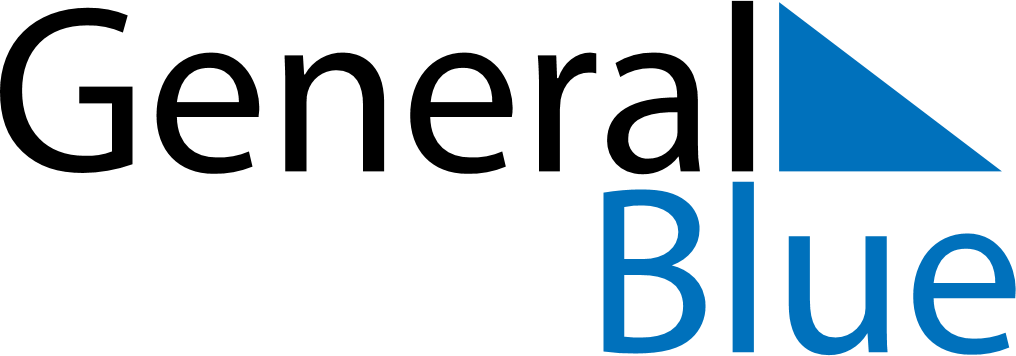 April 1913April 1913April 1913April 1913April 1913SundayMondayTuesdayWednesdayThursdayFridaySaturday123456789101112131415161718192021222324252627282930